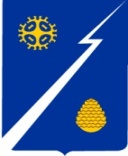 Ханты-Мансийский автономный округ – Югра (Тюменская область)Нижневартовский районАдминистрация  городского поселения ИзлучинскПОСТАНОВЛЕНИЕот  08.12.2016             	                                                                                      № 798пгт. Излучинск	В соответствии с решением Совета депутатов городского поселения            Излучинск от 18.12.2015 № 131 «О бюджете городского поселения Излучинск на 2016 год» (с изменениями от 25.10.2016), в целях уточнения объемов финансирования программных мероприятий:	1. Внести изменения в постановление администрации поселения                         от 11.11.2014 № 406 «Об утверждении ведомственной целевой программы «Осуществление материально-технического обеспечения деятельности органов местного самоуправления городского поселения Излучинск на 2014–2018                 годы», изложив приложение к постановлению в новой редакции согласно приложению к настоящему постановлению.	2. Признать утратившим силу постановление администрации поселения от 28.07.2016 № 451 «О внесении изменений в постановление администрации поселения от 11.11.2014 № 406 «Об утверждении ведомственной целевой               программы «Осуществление материально-технического обеспечения деятельности органов местного самоуправления городского поселения Излучинск                 на 2014–2018 годы».	3. Ведущему специалисту отдела документационной и общей работы              администрации поселения Е.Б. Зазимко внести информационные справки                   в оригиналы постановлений администрации поселения от 11.11.2014 № 406,                 от 28.07.2016 № 451.4. Заместителю начальника отдела  документационной и общей работы           администрации поселения А.Г. Панькиной разместить (опубликовать) постановление  на официальном сайте органов местного самоуправления поселения.5. Постановление вступает в силу после его официального опубликования.6.  Контроль за выполнением постановления оставляю за собой.Глава администрации поселения                                                        А.Б. КудрикПриложение к постановлениюадминистрации поселенияот 08.12.2016  № 798«Приложение к постановлениюадминистрации поселения от 11.11.2014 № 406Паспорт ведомственной целевой программы«Осуществление материально-технического обеспечения                        деятельности органов местного самоуправлениягородского поселения Излучинск на 2014–2018 годы»Характеристика задач, решение которых осуществляется		 путем реализации ПрограммыВ рамках реализации бюджетной политики переход на программно-целевой принцип планирования и исполнения бюджета является одним                                 из самых значимых показателей, характеризующих качество организации  бюджетного процесса.Внедрение принципов формирования программного бюджета                     предполагает сохранение и усиление роли существующих инструментов           бюджетного планирования: реестра расходных обязательств, целевых            программ, обоснований бюджетных ассигнований.Использование при формировании и исполнении бюджета программно-целевого подхода, позволяющего осуществлять концентрацию ресурсов                       в целях достижения конкретных измеримых результатов, будет являться                  основным инструментом повышения эффективности бюджетных расходов.В связи с принятой бюджетной политикой администрации поселения                 по совершенствованию программно-целевого метода планирования в бюджетном процессе, ведомственная целевая программа «Осуществление материально-технического обеспечения деятельности органов местного самоуправления поселения Излучинск на 2014–2018 годы»,  предусматривает включение в нее всех текущих расходов, связанных с организацией деятельности муниципального казенного учреждения «Партнер».Материально-техническое обеспечение деятельности органов местного самоуправления поселения реализуется путем оказания услуг по:предоставлению в пользование имущества, предназначенного для обеспечения деятельности органов местного самоуправления поселения;приобретению, аренды и обслуживанию транспортных средств органов местного самоуправления поселения (в том числе содержание и эксплуатация автотранспортных средств, поддержание их в технически исправном состоянии, приобретение эксплуатационных материалов (бензина, масел, запасных частей, прохождение технического осмотра, техническое обслуживание, сезонное          обслуживание, текущий ремонт и т.д.);содержанию административных зданий, помещений, в том числе гаражей, прилегающих территорий и иных имущественных объектов органов местного самоуправления, в состоянии, соответствующем противопожарным,                       санитарным, экологическим и иным установленным законодательством требованиям (текущий ремонт, предоставление коммунальных услуг; эксплуатация   теплопотребляющих установок и тепловых сетей; техническое, сервисное            обслуживание и ремонт оборудования узлов учета тепловодоснабжения;                   обслуживание установок пожарной сигнализации; поддержание в исправном состоянии внутренних инженерных сетей и т.д.);обеспечению охраны административных зданий и иных имущественных объектов органов местного самоуправления поселения, находящегося                          в них имущества и служебных документов;хозяйственно-техническому обеспечению (в том числе своевременная              и качественная уборка служебных и производственных помещений,                    прилегающих территорий к административным зданиям);транспортному обеспечению в служебных целях;обеспечению мебелью, канцелярскими, хозяйственными товарами;оказанию услуг электросвязи (передача данных и услуг телематических служб);обеспечению полномочий органов местного самоуправления поселения по оказанию ритуальных услуг.Основные цели и задачи ПрограммыЦель Программы – создание комфортных условий для стабильного  функционирования органов местного самоуправления поселения на основе комплекса работ и услуг по совершенствованию материально-технического       и транспортного обеспечения.Задачи Программы:содержание МКУ «Партнер»;реализация комплекса мероприятий, направленных на создание условий для эффективного и стабильного функционирования органов местного                самоуправления поселения;обеспечение полномочий органов местного самоуправления поселения            по оказанию ритуальных услуг.Сроки реализации Программы – 2014–2018 годы.Ожидаемые конечные, а также непосредственные результаты реализации ПрограммыОжидаемые конечные, а также непосредственные результаты, позволяющие оценивать ход реализации Программы, приведены в приложении                    1 к Программе.Непосредственными показателями являются:площадь  зданий, помещений, прилегающей территории находящейся              на содержании (кв. м) – 1 377,7;обеспечение работников органов местного самоуправления поселения канцелярскими товарами (чел.) - 25;приобретение товарно-материальных ценностей для обеспечения             деятельности органов местного самоуправления поселения  для организации            и проведения мероприятий (от запланированных) (%) - 100;количество заключенных договоров, муниципальных контрактов для функционирования деятельности органов местного самоуправления поселения (шт.) - 136;количество выполненных заявок на предоставление транспортных услуг органам местного самоуправления поселения (шт.) - 320;количество поступивших заявлений граждан на оказание ритуальных услуг (ед.) - 70;обеспечение гарантий работников в сфере оплаты труда (от принятых обязательств) (%) - 100.Ожидаемыми конечными результатами являются:сохранение кадрового потенциала (ед.) - 43;доля заявок по транспортному обслуживанию, выполненных в срок             (%) - 100;доля оказанных ритуальных услуг от количества поступивших заявлений (%) - 100;исполнение принятых бюджетных обязательств по обеспечению                   канцелярскими товарами работников органов местного самоуправления              поселения, товарно-материальными ценностями для организации и проведения мероприятий  (%) - 100;количество жалоб со стороны потребителей услуги, связанных                   с некачественной уборкой площади зданий, помещений, прилегающей территории, находящейся на содержании (ед.) - 0;количество жалоб на несвоевременное предоставление услуг                   по содержанию имущества (ед.) - 0;количество аварийных ситуаций, связанных с содержанием имущества,            переданного учреждению в оперативное управление и находящегося в собственности учреждения (ед.) - 0;количество дорожно-транспортных происшествий с участием автотранспортных средств, переданных учреждению в оперативное управление (ед.) – 0,из них случившихся по вине водителей учреждения (ед.) – 0; количество жалоб на несвоевременное предоставление транспортных услуг (ед.) - 0;количество жалоб со стороны потребителей муниципальной услуги,                связанных с несвоевременным обеспечением канцелярскими товарами,                товарно-материальными ценностями для организации и проведения мероприятий (ед.) - 0;количество жалоб на несвоевременное оказание ритуальных                              услуг (ед.) – 0.Перечень и описание программных мероприятийВ течение срока реализации Программы предполагается осуществить следующие основные мероприятия:1. Расходы учреждения на: оплату труда, начисления на выплаты по оплате труда работников; гарантированные выплаты работникам учреждения; возмещение расходов, связанных со служебными командировками; оплату услуг по медицинским осмотрам работников; оплату услуг по обучению работников; оплату услуг по проведению специальной оценки условий труда                работников;- оплату налогов, сборов, пошлин.2. Обеспечение органов местного самоуправления поселения:    услугами связи;   транспортными услугами;   коммунальными услугами;   работами, услугами по содержанию имущества;   прочими работами, услугами.3. Улучшение материально-технической базы муниципального                 казенного учреждения «Партнер».4. Обеспечение полномочий органов местного самоуправления             поселения по оказанию ритуальных услуг. Механизм реализации ПрограммыПрограмма реализуется в соответствии с законодательством Российской Федерации, Ханты-Мансийского автономного округа – Югры, муниципальными нормативными правовыми актами органов местного самоуправления              поселения. Механизм реализации Программы включает следующие элементы:  ежегодная разработка и уточнение перечня программных мероприятий на очередной финансовый год и плановый период, уточнение затрат                 на реализацию программных мероприятий; совершенствование организационной структуры управления Программой с четким определением механизмов исполнения Программы, состава, функций и координации действий исполнителей мероприятий Программы. Контроль за ходом реализации мероприятий ведомственной целевой  программы осуществляется директором муниципального казенного учреждения «Партнер». Ответственными за показатели Программы являются:площадь  зданий, помещений, прилегающей территории, находящейся              на содержании (кв. м) – заместитель директора МКУ «Партнер»;количество выполненных заявок на предоставление транспортных услуг органам местного самоуправления поселения (шт.)  – заместитель директора, механик вспомогательного отдела МКУ «Партнер»;количество заключенных договоров, муниципальных контрактов                    для функционирования деятельности органов местного самоуправления                    поселения (шт.) – заместитель директора МКУ «Партнер»;обеспечение работников органов местного самоуправления поселения канцелярскими товарами (чел.) – заместитель директора МКУ «Партнер»;приобретение товарно-материальных ценностей для обеспечения                   деятельности органов местного самоуправления поселения для организации                             и проведения мероприятий (%) – заместитель директора МКУ «Партнер»;количество жалоб со стороны потребителей услуги, связанных                           с некачественной уборкой   площади зданий, помещений, прилегающей территории, находящейся на содержании (ед.) – заместитель директора МКУ «Партнер»;количество жалоб на несвоевременное предоставление услуг                        по содержанию имущества (ед.) – заместитель директора МКУ «Партнер»;количество аварийных ситуаций (ед.), связанных с содержанием имущества, переданного учреждению в оперативное управление                                               и находящегося в собственности учреждения – заместитель директора МКУ «Партнер»;количество дорожно-транспортных происшествий (ед.) с участием             автотранспортных средств, переданных учреждению в оперативное                    управление – механик вспомогательного отдела МКУ «Партнер»;количество жалоб на несвоевременное предоставление транспортных услуг (ед.) – механик вспомогательного отдела МКУ «Партнер»;количество жалоб со стороны потребителей муниципальной услуги,              связанных с несвоевременным обеспечением канцелярскими товарами,           товарно-материальными ценностями для организации и проведения мероприятий (ед.) – заместитель директора МКУ «Партнер»;количество жалоб на несвоевременное оказание ритуальных услуг –              директор МКУ «Партнер».Обоснование потребностей в необходимых ресурсах	Источниками финансирования ведомственной целевой Программы              является бюджет поселения, средства от приносящей доход деятельности.Общий предельный объем финансирования Программы 142 313,00 тыс. руб., в том числе:на 2014 год – 16 442,21 тыс. руб.;на 2015 год – 23 350,73 тыс. руб.;на 2016 год – 34 600,50 тыс. руб.;на 2017 год – 33 960,17 тыс. руб.;на 2018 год – 33 959,39 тыс. руб.Ежегодный объем финансирования Программы уточняется при утверждении бюджета на соответствующий финансовый год.Объемы финансирования Программы на 2014–2018 годы могут подлежать корректировке в течение финансового года, исходя из возможностей бюджета поселения, путем уточнения по сумме и мероприятиям.Перечень программных мероприятий, предлагаемых к реализации             и направленных на решение задач Программы, с указанием финансовых                затрат и сроков, необходимых для их реализации приведены в приложении             2 к Программе.Контроль за расходованием бюджетных средств и выполнением мероприятий Программы осуществляется в порядке, установленном действующим         законодательством.Отчеты о ходе реализации Программы за прошедший финансовый год (приложения 3, 4 к Программе) предоставляются в управление по экономике              и финансам администрации поселения ежегодно, не позднее 10 марта текущего года.          Приложение 2 к ПрограммеПеречень мероприятий ведомственной целевой ПрограммыПриложение 3 к ПрограммеИнформация по объему финансирования мероприятий Программы за 20 ___ годВедомственная целевая программа «Осуществление материально-техничес-кого обеспечения деятельности органов местного самоуправления поселения Излучинск на 2014–2018 годы»Руководитель                _______________ ______________(Ф.И.О.)  (подпись)Должностное лицо, ответственное __________  __________  _____________за составление формы(должность)           (Ф.И.О.)           (подпись) Приложение 4 к Программе Оценка результативности реализации Программы за 20 ___ годВедомственная целевая программа «Осуществление материально-техничес-кого обеспечения деятельности органов местного самоуправления поселения Излучинк на 2014–2018 годы»Руководитель                _______________  ______________ (Ф.И.О.) (подпись)Должностное лицо, ответственное __________  ___________  _____________за составление формы                                (должность)   (Ф.И.О.)            (подпись)О внесении изменений в постановление администрации  поселения от 11.11.2014 № 406 «Об утверждении ведомственной целевой программы «Осуществление материально-технического обеспечения деятельности органов местного самоуправления городского поселения Излучинск на 2014–2018 годы»Наименование субъекта бюджетного планированияМуниципальное казенное учреждение «Партнер»Наименование программыОсуществление материально-технического обеспечения деятельности органов местного самоуправления городского поселения Излучинск на 2014–2018 годы (далее – Программа)Цели и задачиСоздание комфортных условий для стабильного функционирования органов местного самоуправления поселения на основе комплекса работ и услуг по совершенствованию материально-технического   и транспортного обеспечения.Содержание МКУ «Партнер»;реализация комплекса мероприятий, направленных на создание условий для эффективного и стабильного функционирования органов местного самоуправления поселения;обеспечение полномочий органов местного самоуправления поселения по оказанию ритуальных услуг населению.Показатели результатов (непосредственные)Площадь зданий, помещений, прилегающей            территории, находящейся на содержании (кв. м.) –                 1 377,7;обеспечение работников органов местного              самоуправления поселения канцелярскими товарами (чел.)  - 25;приобретение товарно-материальных ценностей для обеспечения деятельности органов местного              самоуправления поселения для организации             и проведения мероприятий (от запланированных) (%) - 100;количество заключенных договоров,                         муниципальных контрактов для функционирования                  деятельности органов местного самоуправления    поселения (шт.) – 136;количество выполненных заявок на предоставление транспортных услуг органам местного                      самоуправления поселения (шт.) - 320;количество поступивших заявлений граждан                 на оказание ритуальных услуг (ед.) - 70;обеспечение гарантий работников в сфере оплаты труда (от принятых обязательств) (%) - 100.Характеристика программныхмероприятийРасходы учреждения на:оплату труда, начисления на выплаты по оплате труда работников;гарантированные выплаты работникам учреждения;возмещение расходов, связанных со служебными командировками;оплату услуг по медицинским осмотрам работников;оплату услуг по обучению работников;оплату услуг по проведению специальной оценки условий труда работников;оплату налогов, сборов, пошлин.Обеспечение органов местного самоуправления             поселения: услугами связи, транспортными                   услугами, коммунальными услугами, работами, услугами  по содержанию имущества, прочими            работами, услугами.Улучшение материально-технической базы              муниципального казенного учреждения «Партнер.Обеспечение полномочий органов местного                   самоуправления поселения по оказанию ритуальных услуг.Сроки реализации2014–2018 годОбъемыфинансированияОбщий объем финансирования составляет 142 313,00  тыс. руб., в том числе:на 2014 год – 16 442,21 тыс. руб.;на 2015 год – 23 350,73тыс. руб.;на 2016 год – 34 600,50 тыс. руб.;на 2017 год – 33 960,17 тыс. руб.;на 2018 год – 33 959,39 тыс. руб.Ожидаемые конечные результаты реализации программы (показатели социально-экономической эффективности)Сохранение кадрового потенциала (ед.) - 43;доля заявок по транспортному обслуживанию,             выполненных в срок (%) - 100;доля оказанных ритуальных услуг от количества поступивших заявлений (%) - 100;исполнение принятых бюджетных обязательств              по обеспечению канцелярскими товарами работников органов местного самоуправления поселения,               товарно-материальными ценностями для организации и проведения мероприятий (%) - 100;количество жалоб со стороны потребителей услуги, связанных с некачественной уборкой площади            зданий, помещений, прилегающей территории, находящейся на содержании (ед.) - 0;количество жалоб на несвоевременное предоставление услуг по содержанию имущества (ед.) - 0;количество аварийных ситуаций, связанных с содержанием имущества, переданного учреждению                в оперативное управление и находящегося                          в собственности учреждения (ед.) - 0;количество дорожно-транспортных происшествий  с участием автотранспортных средств, переданных учреждению в оперативное управление (ед.) – 0,из них случившихся по вине водителей учреждения (ед.) – 0;количество жалоб на несвоевременное предоставление транспортных услуг (ед.) - 0;количество жалоб со стороны потребителей              муниципальной услуги, связанных с несвоевременным обеспечением канцелярскими товарами,                    товарно-материальными ценностями для организации и проведения мероприятий (ед.) - 0;количество жалоб на несвоевременное оказание   ритуальных услуг (ед.) - 0.Приложение 1 к ПрограммеОжидаемые конечные, а также непосредственные результатыреализации Программы№ п/пМероприятия ПрограммыМероприятия ПрограммыФинансовые затраты на реализацию (тыс. рублей)Финансовые затраты на реализацию (тыс. рублей)Финансовые затраты на реализацию (тыс. рублей)Финансовые затраты на реализацию (тыс. рублей)Финансовые затраты на реализацию (тыс. рублей)Финансовые затраты на реализацию (тыс. рублей)Финансовые затраты на реализацию (тыс. рублей)Финансовые затраты на реализацию (тыс. рублей)Финансовые затраты на реализацию (тыс. рублей)Финансовые затраты на реализацию (тыс. рублей)Финансовые затраты на реализацию (тыс. рублей)Срок выполнения№ п/пМероприятия ПрограммыМероприятия Программывсеговсеговсегов том числе:в том числе:в том числе:в том числе:в том числе:в том числе:в том числе:в том числе:Срок выполнения№ п/пМероприятия ПрограммыМероприятия Программывсеговсеговсего2014 год2014 год2015 год2016 год2016 год2017 год2017 год2018 годСрок выполнения122333445667789Цель Программы – создание комфортных условий для стабильного функционирования органов местного самоуправления поселения                 на основе комплекса работ и услуг по совершенствованию материально-технического и транспортного обеспечения.Цель Программы – создание комфортных условий для стабильного функционирования органов местного самоуправления поселения                 на основе комплекса работ и услуг по совершенствованию материально-технического и транспортного обеспечения.Цель Программы – создание комфортных условий для стабильного функционирования органов местного самоуправления поселения                 на основе комплекса работ и услуг по совершенствованию материально-технического и транспортного обеспечения.Цель Программы – создание комфортных условий для стабильного функционирования органов местного самоуправления поселения                 на основе комплекса работ и услуг по совершенствованию материально-технического и транспортного обеспечения.Цель Программы – создание комфортных условий для стабильного функционирования органов местного самоуправления поселения                 на основе комплекса работ и услуг по совершенствованию материально-технического и транспортного обеспечения.Цель Программы – создание комфортных условий для стабильного функционирования органов местного самоуправления поселения                 на основе комплекса работ и услуг по совершенствованию материально-технического и транспортного обеспечения.Цель Программы – создание комфортных условий для стабильного функционирования органов местного самоуправления поселения                 на основе комплекса работ и услуг по совершенствованию материально-технического и транспортного обеспечения.Цель Программы – создание комфортных условий для стабильного функционирования органов местного самоуправления поселения                 на основе комплекса работ и услуг по совершенствованию материально-технического и транспортного обеспечения.Цель Программы – создание комфортных условий для стабильного функционирования органов местного самоуправления поселения                 на основе комплекса работ и услуг по совершенствованию материально-технического и транспортного обеспечения.Цель Программы – создание комфортных условий для стабильного функционирования органов местного самоуправления поселения                 на основе комплекса работ и услуг по совершенствованию материально-технического и транспортного обеспечения.Цель Программы – создание комфортных условий для стабильного функционирования органов местного самоуправления поселения                 на основе комплекса работ и услуг по совершенствованию материально-технического и транспортного обеспечения.Цель Программы – создание комфортных условий для стабильного функционирования органов местного самоуправления поселения                 на основе комплекса работ и услуг по совершенствованию материально-технического и транспортного обеспечения.Цель Программы – создание комфортных условий для стабильного функционирования органов местного самоуправления поселения                 на основе комплекса работ и услуг по совершенствованию материально-технического и транспортного обеспечения.Цель Программы – создание комфортных условий для стабильного функционирования органов местного самоуправления поселения                 на основе комплекса работ и услуг по совершенствованию материально-технического и транспортного обеспечения.Цель Программы – создание комфортных условий для стабильного функционирования органов местного самоуправления поселения                 на основе комплекса работ и услуг по совершенствованию материально-технического и транспортного обеспечения.Задача 1 Программы – содержание МКУ Партнер»Задача 1 Программы – содержание МКУ Партнер»Задача 1 Программы – содержание МКУ Партнер»Задача 1 Программы – содержание МКУ Партнер»Задача 1 Программы – содержание МКУ Партнер»Задача 1 Программы – содержание МКУ Партнер»Задача 1 Программы – содержание МКУ Партнер»Задача 1 Программы – содержание МКУ Партнер»Задача 1 Программы – содержание МКУ Партнер»Задача 1 Программы – содержание МКУ Партнер»Задача 1 Программы – содержание МКУ Партнер»Задача 1 Программы – содержание МКУ Партнер»Задача 1 Программы – содержание МКУ Партнер»1.1.1.1.Расходы учреждения на:- оплату труда, начисления на выплаты по оплате труда работников;- гарантированные выплаты работникам учреждения;- возмещение расходов, связанных со служебными командировками;- оплату услуг по медицинским осмотрам работников;- оплату услуг по обучению работников;- оплату услуг по проведению специальной оценки условий труда работников;- оплату налогов, сборов, пошлин. 109 193,70109 193,70109 193,709 280,199 280,1915 793,1528 443,3828 443,3827 836,6327 836,6327 840,352014–2018 гг.Итого по задаче 1:Итого по задаче 1:Итого по задаче 1:109 193,70109 193,70109 193,709 280,199 280,1915 793,1528 443,3828 443,3827 836,6327 836,6327 840,35Задача 2 Программы –  Реализация комплекса мероприятий, направленных на создание условий для эффективного и стабильного функционирования органов местного самоуправления поселения  Задача 2 Программы –  Реализация комплекса мероприятий, направленных на создание условий для эффективного и стабильного функционирования органов местного самоуправления поселения  Задача 2 Программы –  Реализация комплекса мероприятий, направленных на создание условий для эффективного и стабильного функционирования органов местного самоуправления поселения  Задача 2 Программы –  Реализация комплекса мероприятий, направленных на создание условий для эффективного и стабильного функционирования органов местного самоуправления поселения  Задача 2 Программы –  Реализация комплекса мероприятий, направленных на создание условий для эффективного и стабильного функционирования органов местного самоуправления поселения  Задача 2 Программы –  Реализация комплекса мероприятий, направленных на создание условий для эффективного и стабильного функционирования органов местного самоуправления поселения  Задача 2 Программы –  Реализация комплекса мероприятий, направленных на создание условий для эффективного и стабильного функционирования органов местного самоуправления поселения  Задача 2 Программы –  Реализация комплекса мероприятий, направленных на создание условий для эффективного и стабильного функционирования органов местного самоуправления поселения  Задача 2 Программы –  Реализация комплекса мероприятий, направленных на создание условий для эффективного и стабильного функционирования органов местного самоуправления поселения  Задача 2 Программы –  Реализация комплекса мероприятий, направленных на создание условий для эффективного и стабильного функционирования органов местного самоуправления поселения  Задача 2 Программы –  Реализация комплекса мероприятий, направленных на создание условий для эффективного и стабильного функционирования органов местного самоуправления поселения  Задача 2 Программы –  Реализация комплекса мероприятий, направленных на создание условий для эффективного и стабильного функционирования органов местного самоуправления поселения  Задача 2 Программы –  Реализация комплекса мероприятий, направленных на создание условий для эффективного и стабильного функционирования органов местного самоуправления поселения  Задача 2 Программы –  Реализация комплекса мероприятий, направленных на создание условий для эффективного и стабильного функционирования органов местного самоуправления поселения  Задача 2 Программы –  Реализация комплекса мероприятий, направленных на создание условий для эффективного и стабильного функционирования органов местного самоуправления поселения  2.1.Обеспечение органов местного самоуправления поселения: - услугами связи;- транспортными услугами; - коммунальными услугами; - работами, услугами по содержанию имущества;  -  прочими работами, услугами.Обеспечение органов местного самоуправления поселения: - услугами связи;- транспортными услугами; - коммунальными услугами; - работами, услугами по содержанию имущества;  -  прочими работами, услугами.Обеспечение органов местного самоуправления поселения: - услугами связи;- транспортными услугами; - коммунальными услугами; - работами, услугами по содержанию имущества;  -  прочими работами, услугами.Обеспечение органов местного самоуправления поселения: - услугами связи;- транспортными услугами; - коммунальными услугами; - работами, услугами по содержанию имущества;  -  прочими работами, услугами.19 097,233 929,563 929,563 751,533 265,223 265,224 077,714 073,214 073,212014–2018 гг.2.2.Улучшение материально-технической базы муниципального казенного учреждения «Партнер»Улучшение материально-технической базы муниципального казенного учреждения «Партнер»Улучшение материально-технической базы муниципального казенного учреждения «Партнер»Улучшение материально-технической базы муниципального казенного учреждения «Партнер»8 168,618 168,612 396,962 053,981 604,411 604,411 056,631 056,631 056,632014–2018 гг.Итого по задаче 2:Итого по задаче 2:Итого по задаче 2:Итого по задаче 2:Итого по задаче 2:27 265,8427 265,846 326,525 805,514 869,634 869,635 134,345 129,845 129,84Задача 3 Программы – обеспечение полномочий органов местного самоуправления поселения по оказанию ритуальных услуг Задача 3 Программы – обеспечение полномочий органов местного самоуправления поселения по оказанию ритуальных услуг Задача 3 Программы – обеспечение полномочий органов местного самоуправления поселения по оказанию ритуальных услуг Задача 3 Программы – обеспечение полномочий органов местного самоуправления поселения по оказанию ритуальных услуг Задача 3 Программы – обеспечение полномочий органов местного самоуправления поселения по оказанию ритуальных услуг Задача 3 Программы – обеспечение полномочий органов местного самоуправления поселения по оказанию ритуальных услуг Задача 3 Программы – обеспечение полномочий органов местного самоуправления поселения по оказанию ритуальных услуг Задача 3 Программы – обеспечение полномочий органов местного самоуправления поселения по оказанию ритуальных услуг Задача 3 Программы – обеспечение полномочий органов местного самоуправления поселения по оказанию ритуальных услуг Задача 3 Программы – обеспечение полномочий органов местного самоуправления поселения по оказанию ритуальных услуг Задача 3 Программы – обеспечение полномочий органов местного самоуправления поселения по оказанию ритуальных услуг Задача 3 Программы – обеспечение полномочий органов местного самоуправления поселения по оказанию ритуальных услуг Задача 3 Программы – обеспечение полномочий органов местного самоуправления поселения по оказанию ритуальных услуг Задача 3 Программы – обеспечение полномочий органов местного самоуправления поселения по оказанию ритуальных услуг Задача 3 Программы – обеспечение полномочий органов местного самоуправления поселения по оказанию ритуальных услуг 3.1.Обеспечение полномочий органов местного самоуправления поселения по оказанию ритуальных услугОбеспечение полномочий органов местного самоуправления поселения по оказанию ритуальных услугОбеспечение полномочий органов местного самоуправления поселения по оказанию ритуальных услуг5 853,465 853,465 853,46835,501 752,071 752,071 287,49989,20989,20989,202014–2018 гг.Итого по задаче 3:Итого по задаче 3:Итого по задаче 3:Итого по задаче 3:5 853,465 853,465 853,46835,501 752,071 752,071 287,49989,20989,20989,20Всего по ПрограммеВсего по ПрограммеВсего по ПрограммеВсего по Программе142 313,00142 313,00142 313,0016 442,2123 350,7323 350,7334 600,5033 960,1733 959,3933 959,39№ п/пНаименование мероприятийОбъем финансирования из бюджета поселения, тыс. рублейОбъем финансирования из бюджета поселения, тыс. рублей№ п/пНаименование мероприятийпредусмотрено утвержденной программой на годфактически профинансировано за отчетный период1234Всего по программеВсего по программе№ п/пНаименование целевых показате-лейЕдиница измеренияБазовый показатель на начало реализации ПрограммыПредусмотрено по программеПредусмотрено по программеВыполненоВыполнено№ п/пНаименование целевых показате-лейЕдиница измеренияБазовый показатель на начало реализации Программына весь период реализа-циина отчетный годс начала реализа-ции Программыза отчет-ный год12345678                                                                                                                     ».